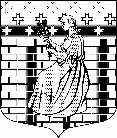 МУНИЦИПАЛЬНОЕ ОБРАЗОВАНИЕ«НОВОДЕВЯТКИНСКОЕ СЕЛЬСКОЕ ПОСЕЛЕНИЕ»ВСЕВОЛОЖСКОГО МУНИЦИПАЛЬНОГО РАЙОНАЛЕНИНГРАДСКОЙ ОБЛАСТИ188673, дер. Новое Девяткино, ул. Школьная, д. 2 , помещ. 13-Н  Всеволожский район, Ленинградская областьТел./факс (812) 679-91-50, (813-70) 65-560АДМИНИСТРАЦИЯПОСТАНОВЛЕНИЕ__10.11.2023_                                                                                    № ___380/01-04___    дер. Новое ДевяткиноО внесении изменений в муниципальную программу«Формирование законопослушного поведенияучастников дорожного движения на территории муниципального образования«Новодевяткинское сельское поселение» Всеволожского муниципального района Ленинградской области на 2023-2025 годы»В соответствии со статьей 179 Бюджетного кодекса Российской Федерации, Федеральным законом от 06.10.2003г. № 131-ФЗ «Об общих принципах организации местного самоуправления в Российской Федерации», постановлением администрации МО «Новодевяткинское сельское поселение» от 25.10.2021г. № 144/01-04 «Об утверждении Порядка разработки, утверждения, реализации и оценки эффективности реализации муниципальных программ (комплексных программ) МО «Новодевяткинское сельское поселение» (с изменениями), на основании постановления администрации МО «Новодевяткинское сельское поселение» от 24.10.2023 № 343 «О внесении изменений в наименования и продлении сроков действия муниципальных программ МО «Новодевяткинское сельское поселение», Устава МО «Новодевяткинское сельское поселение», в целях непрерывности реализации муниципальной программы и обеспечения сопоставимости параметров ее финансового обеспечения, а также актуализации ранее принятого правового акта администрацииПОСТАНОВЛЯЮ:Внести в муниципальную программу «Формирование законопослушного поведения участников дорожного движения на территории муниципального образования «Новодевяткинское сельское поселение» Всеволожского муниципального района Ленинградской области на 2023-2025 годы» утвержденную постановлением администрации МО «Новодевяткинское сельское поселение» от 27.10.2022г. № 228/01-04, следующие изменения:1.1. Наименование муниципальной программы изложить в следующей редакции: муниципальная программа «Формирование законопослушного поведения участников дорожного движения на территории муниципального образования «Новодевяткинское сельское поселение» Всеволожского муниципального района Ленинградской области».1.2. Изложить текст муниципальной программы «Формирование законопослушного поведения участников дорожного движения на территории муниципального образования «Новодевяткинское сельское поселение» Всеволожского муниципального района Ленинградской области» в соответствии с приложением к настоящему постановлению.2. Настоящее постановление вступает в силу с момента подписания.3. Опубликовать настоящее постановление на официальном сайте муниципального образования в сети Интернет.4. Контроль за исполнением настоящего постановления возложить на заместителя главы администрации по градостроительству, правовым, имущественным и социальным вопросам И.С. Чемия-Адамович.Глава муниципального образования                                                                          Д.А. МайоровПриложениек постановлению администрацииот 10 ноября 2023г. №  380/   01-041. ПАСПОРТмуниципальной программы«Формирование законопослушного поведения участников дорожного движения на территории муниципального образования «Новодевяткинское сельское поселение»Всеволожского муниципального района Ленинградской области»2. Понятия и терминыВ Программе используются следующие понятия:- дорожное движение - совокупность общественных отношений, возникающих в процессе перемещения людей и грузов с помощью транспортных средств или без таковых в пределах дорог;- безопасность дорожного движения - состояние данного процесса, отражающее степень защищенности его участников от дорожно-транспортных происшествий и их последствий;- дорожно-транспортное происшествие - событие, возникшее в процессе движения по дороге транспортного средства и с его участием, при котором погибли или ранены люди, повреждены транспортные средства, сооружения, грузы либо причинен иной материальный ущерб;- обеспечение безопасности дорожного движения - деятельность, направленная на предупреждение причин возникновения ДТП, снижение тяжести их последствий;- участник дорожного движения - лицо, принимающее непосредственное участие в процессе дорожного движения в качестве водителя транспортного средства, пешехода, пассажира транспортного средства;- организация дорожного движения - комплекс организационно-правовых, организационно-технических мероприятий и распорядительных действий по управлению движением на дорогах;- транспортное средство (далее - ТС) - устройство, предназначенное для перевозки по дорогам людей, грузов или оборудования, установленного на нем.3. Общая характеристика, основные проблемы и прогноз развитиясферы реализации муниципальной программыРешение проблемы обеспечения безопасности дорожного движения является одной из важнейших задач современного общества. Проблема аварийности на транспорте (далее - аварийность) приобрела особую остроту в последние годы в связи с несоответствием существующей дорожно-транспортной инфраструктуры потребностям общества в безопасном дорожном движении, недостаточной эффективностью функционирования системы обеспечения дорожного движения, и низкой дисциплиной участников дорожного движения.На территории сельского поселения достаточно низкий уровень дорожно-транспортных происшествий, информация о ДТП со смертельным исходом отсутствует. Самыми распространенными причинами ДТП на дорогах являются: несоблюдение дистанции, несоблюдение очередности проезда, превышение установленной скорости движения, несоблюдение скорости конкретным условиям, нарушение правил обгона и выезд на встречную полосу движения.Основные направления Программы по формированию законопослушного поведения участников дорожного движения определены в соответствии с приоритетами Поручением Президента Российской государственной политики, обозначенные Федерации от 11.04.2016 № Пр-637ГС.Проблема аварийности на автотранспорте приобрела особую остроту в последнее десятилетие в связи с несоответствием существующей дорожно-транспортной инфраструктуры потребностям общества и государства в безопасном дорожном движении, недостаточной эффективностью функционирования системы обеспечения безопасности дорожного движения, крайне низкой дисциплиной участников дорожного движения.Доказано, что основными из многочисленных факторов, непосредственно влияющих на безопасность дорожного движения, являются:- низкие потребительские свойства автомобильных дорог;- недостаточный уровень технической оснащённости и несовершенство системы контроля и управления дорожным движением;- низкая водительская дисциплина;- низкий уровень знаний граждан правил  поведения на дорогах.К полномочиям органов местного самоуправления сельских поселений отнесена дорожная деятельность в отношении автомобильных дорог местного значения в границах населенных пунктов поселения и обеспечение безопасности дорожного движения на них, включая создание и обеспечение функционирования парковок (парковочных мест), а также осуществление иных полномочий в области использования автомобильных дорог и осуществления дорожной деятельности в соответствии с законодательством Российской Федерации.Настоящая Программа позволит обеспечить комплексное и системное решение вопросов, отнесенных к ведению муниципалитетов и решения конкретных проблем  на основе:- определения конкретных целей, задач и мероприятий;- концентрации ресурсов с целью реализации мероприятий, осуществляемых в сфере обеспечения безопасности дорожного движения;- повышения эффективности управления в области обеспечения безопасности дорожного движения.Таким образом, использование программно-целевого метода позволит существенно повысить эффективность деятельности органов местного самоуправления  по обеспечению безопасности дорожного движения.Основной рост автопарка приходится на индивидуальных владельцев транспортных средств – физических лиц. Именно эта категория участников движения сегодня определяет, и в будущем будет определять порядок на дорогах, и именно они, в большинстве случаев, являются виновниками дорожно-транспортных происшествий, совершенных по причине нарушения правил дорожного движения. Остается низким уровень оснащенности дорог дорожными знаками и разметкой. Таким образом, обстановка с обеспечением безопасности дорожного движения на территории района требует принятия эффективных мер.4. Цель, задачи и ожидаемые результаты муниципальной программыЦели программы:Сокращение количества дорожно-транспортных происшествий с пострадавшими;  Повышение уровня правового воспитания участников дорожного движения, культуры их поведения, профилактика дорожно-транспортного травматизма.Достижение целей Программы обеспечивается за счет решения задач:1. Предупреждение опасного поведения детей дошкольного и школьного возраста, участников дорожного движения;2. Создание комплексной системы профилактики ДТП в целях формирования у участников дорожного движения стереотипа законопослушного поведения и негативного отношения к правонарушениям в сфере дорожного движения, реализация программы правового воспитания участников дорожного движения, культуры их поведения;3. Совершенствование системы профилактики дорожно-транспортного травматизма, формирование у детей навыков безопасного поведения на дорогах.Срок реализации Программы 2023 - 2026 годы.Ожидаемые конечные результаты:Реализация мероприятий Программы позволит обеспечить предотвращение дорожно-транспортных происшествий, в том числе с участием пешеходов, на улично-дорожной сети на территории сельского поселения.Таблица № 1Структура муниципальной программы<1> Приводятся ключевые (социально значимые) задачи, планируемые к решению комплексов процессных мероприятий по предложению ответственного исполнителя муниципальной программы (комплексной программы)<2> Приводится краткое описание социальных, экономических и иных эффектов для каждой задачи структурного элемента<3> Состоит из целей муниципальной программы (комплексной программы)Таблица № 2Финансовое обеспечение муниципальной программы<1> Состоит из целей муниципальной программы (комплексной программы)Таблица 3Перечень мероприятий (результатов)муниципальной программы<1> Состоит из целей муниципальной программы (комплексной программы)<*> - Мероприятия носят организационный характер и не требуют финансированияТаблица № 4Показатели комплекса процессных мероприятий___________________________ Сроки реализации муниципальной программы2023 – 2026 годыОтветственный исполнитель муниципальной программыАдминистрация муниципального образования «Новодевяткинское сельское поселение» Всеволожского муниципального района Ленинградской области (далее – администрация МО «Новодевяткинское сельское поселение»)Соисполнители муниципальной программыРуководители образовательных учреждений, ОГИБДД ОМВД по Всеволожскому району, Муниципальное казенное учреждение «Культурно-досуговый центр «Рондо» муниципального образования «Новодевяткинское сельское поселение» Всеволожского муниципального района Ленинградской области (далее – МКУ «КДЦ «Рондо»), Муниципальное казенное учреждение «Молодежный центр» муниципального образования «Новодевяткинское сельское поселение» Всеволожского муниципального района Ленинградской области (далее - МКУ «Молодежный центр»), Муниципальное казенное учреждение «Агентство по развитию и обслуживанию территории» муниципального образования «Новодевяткинское сельское поселение» Всеволожского муниципального района Ленинградской области (далее - МКУ «Агентство по развитию и обслуживанию территории»)Участники муниципальной программыРуководители образовательных учреждений, ОГИБДД ОМВД по Всеволожскому району, Администрация МО «Новодевяткинское сельское поселение», МКУ «КДЦ «Рондо», МКУ «Молодежный центр», МКУ «Агентство по развитию и обслуживанию территории»Цели муниципальной программы1. Сокращение количества дорожно-транспортных происшествий с пострадавшими;2. Повышение уровня правового воспитания участников дорожного движения, культуры их поведения, профилактика дорожно-транспортного травматизма.Задачи муниципальной программы1. Предупреждение опасного поведения детей дошкольного и школьного возраста, участников дорожного движения; 2. Создание комплексной системы профилактики ДТП в целях формирования у участников дорожного движения стереотипа законопослушного поведения и негативного отношения к правонарушениям в сфере дорожного движения, реализация программы правового воспитания участников дорожного движения, культуры их поведения;3. Совершенствование системы профилактики дорожно-транспортного травматизма, формирование у детей навыков безопасного поведения на дорогах.Ожидаемые (конечные) результаты реализации муниципальной программыПредотвращение дорожно-транспортных происшествий, в том числе с участием пешеходов, на улично-дорожной сети на территории сельского поселенияФедеральные проекты, реализуемые в рамках реализации муниципальной программыНетФинансовое обеспечение муниципальной программы - всего, в том числе по годам реализацииОбщий объем финансирования муниципальной программы составляет 0,0 рублей, в том числе:2023 год – 0,0 рублей;2024 год – 0,0 рублей;2025 год – 0,0 рублей;2026 год – 0,0 рублей.Мероприятия носят организационный характер и не требуют финансированияРазмер налоговых расходов, направленных на достижение целей муниципальной программы - всего, в том числе по годам реализацииОбщий объем налоговых расходов, направленных на достижение цели муниципальной программы составляет 0,0 рублей, в том числе:2023 год – 0,0 рублей;2024 год – 0,0 рублей;2025 год – 0,0 рублей;2026 год – 0,0 рублей.№ п/пЗадачи структурного элемента<1>Краткое описание ожидаемых эффектов от реализации задачи структурного элемента<2>1231.Комплекс процессных мероприятий <3> «Сокращение количества дорожно-транспортных происшествий с пострадавшими»Комплекс процессных мероприятий <3> «Сокращение количества дорожно-транспортных происшествий с пострадавшими»1.1.Задача 1 «Предупреждение опасного поведения детей дошкольного и школьного возраста, участников дорожного движения» Количество ДТП с участием несовершеннолетних; Число детей, погибших в ДТП2.Комплекс процессных мероприятий <3> «Повышение уровня правового воспитания участников дорожного движения, культуры их поведения, профилактика дорожно-транспортного травматизма»Комплекс процессных мероприятий <3> «Повышение уровня правового воспитания участников дорожного движения, культуры их поведения, профилактика дорожно-транспортного травматизма»2.1.Задача 1 «Создание комплексной системы профилактики ДТП в целях формирования у участников дорожного движения стереотипа законопослушного поведения и негативного отношения к правонарушениям в сфере дорожного движения, реализация программы правового воспитания участников дорожного движения, культуры их поведения»2.1.1. Доля учащихся (воспитанников) задействованных в мероприятиях по профилактике ДТП;2.1.2. Увеличение объема работ, направленных на пропаганду безопасности дорожного движения (обустройство баннеров социальной направленности), привлечение СМИ по увеличению информационных сообщений по мероприятиям, направленным на улучшение дорожного полотна, информация по перечню аварийно-опасных участках и первоочередных мер, направленных на устранение причин и условий совершения дорожно-транспортных происшествий на автомобильных дорогах общего пользования местного значения2.2.Задача 2 «Совершенствование системы профилактики дорожно-транспортного травматизма, формирование у детей навыков безопасного поведения на дорогах»2.2.1. Доля учащихся (воспитанников) задействованных в мероприятиях по профилактике ДТП;2.2.2. Увеличение объема работ, направленных на пропаганду безопасности дорожного движения (обустройство баннеров социальной направленности), привлечение СМИ по увеличению информационных сообщений по мероприятиям, направленным на улучшение дорожного полотна, информация по перечню аварийно-опасных участках и первоочередных мер, направленных на устранение причин и условий совершения дорожно-транспортных происшествий на автомобильных дорогах общего пользования местного значенияНаименование муниципальной программы, структурного элемента/источник финансового обеспеченияОбъем финансового обеспечения по годам реализации, рублейОбъем финансового обеспечения по годам реализации, рублейОбъем финансового обеспечения по годам реализации, рублейОбъем финансового обеспечения по годам реализации, рублейОбъем финансового обеспечения по годам реализации, рублейНаименование муниципальной программы, структурного элемента/источник финансового обеспечения2023 год2024 год2025 год2026 годВсего123456Муниципальная программа «Формирование законопослушного поведения участников дорожного движения на территории муниципального образования «Новодевяткинское сельское поселение» Всеволожского муниципального района Ленинградской области» (всего), в том числе:0,00,00,00,00,0Федеральный бюджет0,00,00,00,00,0Областной бюджет0,00,00,00,00,0Бюджет муниципального образования0,00,00,00,00,0Внебюджетные источники0,00,00,00,00,0Объем налоговых расходов0,00,00,00,00,0Муниципальная программа, в том числе по структурным элементам:Структурный элемент 1 <1> «Сокращение количества дорожно-транспортных происшествий с пострадавшими» (всего), в том числе:0,00,00,00,00,0Федеральный бюджет0,00,00,00,00,0Областной бюджет0,00,00,00,00,0Бюджет муниципального образования0,00,00,00,00,0Внебюджетные источники0,00,00,00,00,0Структурный элемент 2 <1> «Повышение уровня правового воспитания участников дорожного движения, культуры их поведения, профилактика дорожно-транспортного травматизма» (всего), в том числе:0,00,00,00,00,0Федеральный бюджет0,00,00,00,00,0Областной бюджет0,00,00,00,00,0Бюджет муниципального образования0,00,00,00,00,0Внебюджетные источники0,00,00,00,00,0Наименование мероприятия (результата)Объем финансового обеспечения по годам реализации*, рублейОбъем финансового обеспечения по годам реализации*, рублейОбъем финансового обеспечения по годам реализации*, рублейОбъем финансового обеспечения по годам реализации*, рублейОбъем финансового обеспечения по годам реализации*, рублейНаименование мероприятия (результата)2023 год2024 год2025 год2026 годВсего123456Муниципальная программа «Формирование законопослушного поведения участников дорожного движения на территории муниципального образования «Новодевяткинское сельское поселение» Всеволожского муниципального района Ленинградской области»Муниципальная программа «Формирование законопослушного поведения участников дорожного движения на территории муниципального образования «Новодевяткинское сельское поселение» Всеволожского муниципального района Ленинградской области»Муниципальная программа «Формирование законопослушного поведения участников дорожного движения на территории муниципального образования «Новодевяткинское сельское поселение» Всеволожского муниципального района Ленинградской области»Муниципальная программа «Формирование законопослушного поведения участников дорожного движения на территории муниципального образования «Новодевяткинское сельское поселение» Всеволожского муниципального района Ленинградской области»Муниципальная программа «Формирование законопослушного поведения участников дорожного движения на территории муниципального образования «Новодевяткинское сельское поселение» Всеволожского муниципального района Ленинградской области»Муниципальная программа «Формирование законопослушного поведения участников дорожного движения на территории муниципального образования «Новодевяткинское сельское поселение» Всеволожского муниципального района Ленинградской области»Структурный элемент 1 <1> «Сокращение количества дорожно-транспортных происшествий с пострадавшими»Структурный элемент 1 <1> «Сокращение количества дорожно-транспортных происшествий с пострадавшими»Структурный элемент 1 <1> «Сокращение количества дорожно-транспортных происшествий с пострадавшими»Структурный элемент 1 <1> «Сокращение количества дорожно-транспортных происшествий с пострадавшими»Структурный элемент 1 <1> «Сокращение количества дорожно-транспортных происшествий с пострадавшими»Структурный элемент 1 <1> «Сокращение количества дорожно-транспортных происшествий с пострадавшими»Мероприятие (результат) № 1. Организация и проведение комплекса пропагандистских мероприятий по профилактике детского дорожно-транспортного травматизма, в рамках Всероссийского профилактического мероприятия «Внимание – дети!»0,00,00,00,00,0Мероприятие (результат) № 2. Осуществление систематического контроля за проведением занятий по безопасности дорожного движения в дошкольных образовательных организациях и в организациях общего образования в рамках предметов «Окружающий мир» и «Основы безопасности жизнедеятельности», а также за проведением внеклассных и внешкольных мероприятий с учащимися и родителями по дорожной безопасности0,00,00,00,00,0Структурный элемент 2 «Повышение уровня правового воспитания участников дорожного движения, культуры их поведения, профилактика дорожно-транспортного травматизма»Структурный элемент 2 «Повышение уровня правового воспитания участников дорожного движения, культуры их поведения, профилактика дорожно-транспортного травматизма»Структурный элемент 2 «Повышение уровня правового воспитания участников дорожного движения, культуры их поведения, профилактика дорожно-транспортного травматизма»Структурный элемент 2 «Повышение уровня правового воспитания участников дорожного движения, культуры их поведения, профилактика дорожно-транспортного травматизма»Структурный элемент 2 «Повышение уровня правового воспитания участников дорожного движения, культуры их поведения, профилактика дорожно-транспортного травматизма»Структурный элемент 2 «Повышение уровня правового воспитания участников дорожного движения, культуры их поведения, профилактика дорожно-транспортного травматизма»Мероприятие (результат) № 1. Проведение бесед, организация выставок, вывешивание плакатов о безопасности дорожного движения в СДК, библиотеке, школе0,00,00,00,00,0Мероприятие (результат) № 2.Проведение соревнований, игр, конкурсов творческих работ среди детей по безопасности дорожного движения0,00,00,00,00,0№ п/пНаименование комплекса процессных мероприятийЕд. изм.Значение показателей по годамЗначение показателей по годамЗначение показателей по годамЗначение показателей по годамОтветственный исполнитель№ п/пНаименование комплекса процессных мероприятийЕд. изм.2023 год2024 год2025 год2026 годОтветственный исполнитель12345671.Комплекс процессных мероприятий «Сокращение количества дорожно-транспортных происшествий с пострадавшими»:Руководители образовательных учреждений, ОГИБДД ОМВД по Всеволожскому району, Администрация МО «Новодевяткинское сельское поселение»,МКУ «КДЦ «Рондо», МКУ «Молодежный центр»,МКУ «Агентство по развитию и обслуживанию территории»1.1.Количество ДТП с участием несовершеннолетних , всегошт.0001.2.Число детей, погибших в ДТПЧел.0002.Комплекс процессных мероприятий «Повышение уровня правового воспитания участников дорожного движения, культуры их поведения, профилактика дорожно-транспортного травматизма»Руководители образовательных учреждений, ОГИБДД ОМВД по Всеволожскому району, Администрация МО «Новодевяткинское сельское поселение»,МКУ «КДЦ «Рондо», МКУ «Молодежный центр»,МКУ «Агентство по развитию и обслуживанию территории»2.1.Доля учащихся (воспитанников) задействованных в мероприятиях по профилактике ДТП%1001001002.2.Увеличение объема работ, направленных на пропаганду безопасности дорожного движения (обустройство баннеров социальной направленности), привлечение СМИ по увеличению информационных сообщений по мероприятиям, направленным на улучшение дорожного полотна, информация по перечню аварийно-опасных участках и первоочередных мер, направленных на устранение причин и условий совершения дорожно-транспортных происшествий на автомобильных дорогах общего пользования местного значения%100100100